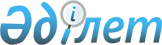 2019 жылға Жетісай ауданында салық салу объектісінің елдi мекенде орналасуын есепке алынатын аймаққа бөлу коэффициентiн бекіту туралы
					
			Мерзімі біткен
			
			
		
					Түркістан облысы Жетiсай ауданы әкiмдiгiнiң 2018 жылғы 27 қарашадағы № 488 қаулысы. Түркістан облысының Әдiлет департаментiнде 2018 жылғы 5 желтоқсанда № 4820 болып тiркелдi. Мерзімі өткендіктен қолданыс тоқтатылды
      РҚАО-ның ескертпесі!

      Осы қаулы 01.01.2019 бастап қолданысқа енгізіледі.
      "Салық және бюджетке төленетін басқа да міндетті төлемдер туралы" 2017 жылғы 25 желтоқсандағы Қазақстан Республикасы Кодексінің 529-бабының 6 тармағының бірінші абзацына және Қазақстан Республикасы Инвестициялар және даму министрінің 2016 жылғы 22 қаңтардағы № 55 бұйрығымен бекітілген Аймаққа бөлу коэффициентін есептеу әдістемесіне сәйкес (Нормативтік құқықтық актілерді мемлекеттік тіркеу тізілімінде № 13285 тіркелген) Жетісай ауданының әкімдігі ҚАУЛЫ ЕТЕДІ:
      1. 2019 жылға Жетісай ауданында салық салу объектісінің елдi мекенде орналасуын есепке алынатын аймаққа бөлу коэффициенті осы қаулының қосымшасына сәйкес бекітілсін.
      2. Жетісай ауданы әкімінің аппараты заңнамада белгіленген тәртіппен:
      1) осы қаулының аумақтықәділет органындамемлекеттік тіркелуін;
      2) осы қаулы мемлекеттік тіркелген күннен бастап күнтізбелік он күн ішінде оның көшірмесін қағаз және электронды түрде қазақ және орыс тілдерінде Қазақстан Республикасы нормативтік құқықтық актілерінің эталондық бақылау банкіне енгізу үшін "Республикалық құқықтық ақпарат орталығы" шаруашылық жүргізу құқығындағы республикалық мемлекеттік кәсіпорнына жіберілуін;
      3) осы қаулы мемлекеттік тіркелгеннен кейін күнтізбелік он күн ішінде оның көшірмелерінің мерзімді баспа басылымдарында ресми жариялауға жіберілуін;
      4) осы қаулыныңЖетісай ауданы әкімдігінің интернет-ресурсында орналастырылуын қамтамасыз етсін.
      5). Осы қаулының орындалуын бақылау аудан әкімінің орынбасары Ғ.Құрманға жүктелсін.
      6). Осы қаулы 2019 жылдың 1 қаңтарынан бастап қолданысқа енгізіледі.
       "КЕЛІСІЛДІ"
      "Жетісай ауданы бойынша
      мемлекеттік кірістер басқармасы"
      мемлекеттік мекемесінің басшысы
       ______________ Ж.Пилалов
      "27" 11. 2018 жыл 2019 жылға Жетісай ауданында салық салу объектісінің елдi мекенде орналасуын есепке алатын аймаққа бөлу коэффициенті
					© 2012. Қазақстан Республикасы Әділет министрлігінің «Қазақстан Республикасының Заңнама және құқықтық ақпарат институты» ШЖҚ РМК
				
      Аудан әкімінің уақытша

      міндетін атқарушы

М.Жолдасбеков
Жетісай ауданы әкімдігінің
2018 жылғы 27 қарашасындағы
№ 488 қаулысына қосымша
№ р/с
Елдімекенніңатауы
Аймаққа бөлу коэффиценті
1
Жетісай қаласы
2
Жаңа ауыл ауылдық округі
Жаңа ауыл ауылдық округі
Жаңа ауыл ауылдық округі
2
Әбдіхалық ауылы
1,89
3
Ынтымақ ауылы
1,94
4
Қарой ауылы
1,82
5
Мырзашоқы ауылы
1,54
6
Жаңа ауыл ауылы
1,83
7
Атақоныс ауылы
1,80
Жылы су ауылдық округі
Жылы су ауылдық округі
Жылы су ауылдық округі
8
Байқоныс ауылы
1,82
9
Жылы су ауылы
1,92
10
Әль-Фараби ауылы
1,57
11
Мырзашоқы ауылы
1,80
12
С.Сейфуллин ауылы
1,65
13
Баққоныс ауылы
1,89
Қазыбек би ауылдық округі
Қазыбек би ауылдық округі
Қазыбек би ауылдық округі
14
Абиболла ауылы
1,87
15
Алғабас ауылы
1,98
16
Құрбан ата ауылы
2,01
17
Таубайата ауылы
2,01
18
Қазыбек би ауылы
1,92
19
Жамбыл ауылы
1,73
20
Ә.Оспанов ауылы
1,90
Қарақайауылдықокругі
Қарақайауылдықокругі
Қарақайауылдықокругі
21
Қарақай ауылы
1,94
22
Батырхан (Шардара) ауылы
1,18
23
Еңбекауылы
1,40
24
Жорабек (Шардара) ауылы
1,20
25
Қ.Сәтбаев ауылы
1,94
26
Қараөзек ауылы
1,85
27
Орысқұдық (Шардара) ауылы
1,35
28
Серікбай (Шардара) ауылы
1,20
29
Кетебай ауылы
1,91
30
Асықата кенті
1,07
Абай ауылдық округі
Абай ауылдық округі
Абай ауылдық округі
31
Халықтар достығы ауылы
1,44
32
Жүзімдік ауылы
1,66
33
Алтын кемер ауылы
1,63
34
Отан ауылы
1,47
35
Бейбітшілік ауылы
1,66
36
Атажұрт ауылы
1,20
Атамекен ауылдық округі
Атамекен ауылдық округі
Атамекен ауылдық округі
37
Атамекен ауылы
1,60
38
Әлімбетов ауылы
1,32
39
Ғарышкер ауылы
1,44
40
Ғабдуллин ауылы
1,17
41
Жемісті ауылы
1,80
42
Жібекші ауылы
1,23
43
Жеңістің 40 жылдығы ауылы
1,61
44
Қалпақсай ауылы
1,26
45
Қоғалы ауылы
1,69
46
Мақташы ауылы
1,82
47
Пірәлі ауылы
1,29
48
Талапты ауылы
1,77
49
Тыңдала ауылы
1,30
Ш.Ділдәбеков ауылдық округі
Ш.Ділдәбеков ауылдық округі
Ш.Ділдәбеков ауылдық округі
50
Жамбыл ауылы
1,57
51
Зерделі ауылы
1,72
52
Бірлік ауылы
1,85
53
Достық ауылы
1,66
54
Жаңадала ауылы
1,75
55
Байдала ауылы
1,54
56
Алпамыс ауылы
1,73
57
Кемер ауылы
1,55
58
Күрішті ауылы
1,41
59
Қызылтаң ауылы
1,87
60
Сырабатауылы
1,84
61
Сайлау ауылы
1,61
62
Сұлубұлақ ауылы
1,75
Ж.Ералиев ауылдық округі
Ж.Ералиев ауылдық округі
Ж.Ералиев ауылдық округі
63
Абай ауылы
1,50
64
Дихан ауылы
1,05
65
Жазықсай ауылы
1,29
66
М.Әуезов ауылы
1,32
67
Жағажай ауылы
1,11
68
Жетіқұбыр ауылы
1,89
69
Жданов ауылы
1,35
70
Көктөбе ауылы
1,65
71
Жетіқазына ауылы
1,77
72
Ғ.Мұратбаев ауылы
1,67
73
Арай ауылы
1,66
74
С.Сейфуллин ауылы
1,76
75
Үтіртөбе ауылы
1,60
76
Жаңадәуір ауылы
1,46
Қызылқұм ауылдық округі
Қызылқұм ауылдық округі
Қызылқұм ауылдық округі
77
Датқа ауылы
1,67
78
Ақтөбе ауылы
1,31
79
Алғабас ауылы
1,31
80
Қосқұдық ауылы
1,38
81
Ақжайлау ауылы
1,24
82
Қызылқұм ауылы
1,67
83
Киров ауылы
1,28
84
Қарасақал ауылы
1,21
85
Жалпаққұм ауылы
1,29
86
Түркебай ауылы
1,41
87
Қызылту ауылы
1,50
88
Молшылық ауылы
1,29
89
Мақталы ауылы
1,25
90
Перво майский ауылы
1,49
91
Көбек ауылы
1,34
92
Еңбекші ауылы
1,54
93
Қостақыр ауылы
1,05
Мақталы ауылдық округі
Мақталы ауылдық округі
Мақталы ауылдық округі
94
Мақталы ауылы
1,41
95
Ы.Алтынсарин ауылы
1,52
96
Жайлау көл ауылы
1,19
97
Шолпан құдық ауылы
1,24
98
Теміржол ауылы
1,21
99
Жібек жолы ауылы
1,20
100
Алмалы ауылы
1,62
101
Ғ.Мұратбаев ауылы
1,70
102
Сарқырама ауылы
1,29
103
Тың ауылы
1,79
104
А.Чехов ауылы
1,69
Ынтымақ ауылдық округі
Ынтымақ ауылдық округі
Ынтымақ ауылдық округі
105
Көрікті ауылы
1,94
106
Ағынсай ауылы
1,44
107
Үшкөпір ауылы
1,75
108
Победа 
1,94
109
Өркенді ауылы
1,89
110
Әдената ауылы
1,67
111
Талапты ауылы
1,70
112
Ақниет ауылы
1,57
113
Нұр ауылы
1,77